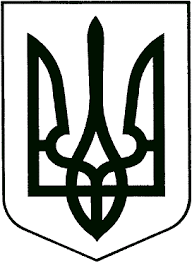 ВИКОНАВЧИЙ КОМІТЕТЗВЯГЕЛЬСЬКОЇ МІСЬКОЇ РАДИРІШЕННЯ26.04.2023   			                                          №731Про стан  пасажирськихперевезень на  території  Звягельської       міської територіальної  громадив умовах воєнного стануКеруючись підпунктом 12 пункту «а» статті 80, статтею 40 Закону України «Про місцеве самоврядування в Україні», заслухавши інформацію начальника відділу економічного планування та підприємницької діяльності міської ради Володіної А.В., виконавчий комітет міської радиВИРІШИВ: 1. Інформацію начальника відділу економічного планування та підприємницької діяльності міської ради Володіної А.В. про стан пасажирських перевезень на території Звягельської міської територіальної громади в умовах воєнного стану  взяти до уваги (додається).2. Контроль за виконанням цього рішення покласти на заступника міського голови  Гудзь  І.Л.Міський голова					                            Микола БОРОВЕЦЬІнформація про стан пасажирських перевезень на території Звягельської міської територіальної громади в умовах воєнного стану.Маршрутна мережа Звягельської міської територіальної громади нараховувала 11 маршрутів, які обслуговувалися 5  перевізниками. Від початку повномасштабного вторгнення агресора на територію нашої держави з 26 лютого 2022 року було призупинено роботу громадського транспорту у звичному режимі, згодом з поступовим відновленням маршрутів. На сьогоднішній день щоденно по 10 міським маршрутах курсує близько 14 одиниць транспорту, та 2 одиниці транспорту по 2 приміських маршрутах, у той час як у довоєнний період курсувало 21 одиниць транспортних засобів. Наразі міські маршрути обслуговує 2 перевізники: ФОП Горбовський Володимир Людвигович – обслуговує 5 маршрутів:№1 «Лубчиця – Залізничний вокзал» - 7,5 км№2 «Автовокзал – М’ясокомбінат» - 9,5 км№3 «Райспоживспілка – автовокзал Ринок» - 7,5 км№11 «Райспоживспілка – центр – Залізничний вокзал» - 9,0 км№16 «РСС – Залізничний вокзал» (вул. Гетьмана Сагайдачного - вул. І. Сікорського - вул. Київська - вул. Лесі Українки - вул. Героїв Майдану - вул. Вокзальна - Залізничний вокзал - вул. Шевченка - ринок «Урожай» - Автовокзал) - 9,2 км.ФОП Пелешок Віктор Миколайович – обслуговує  маршрути:№4 «Дружба – автовокзал - Ринок» - 8,4 км№7 «Дружба – центр – Морське – Залізничний вокзал» - 10,3 км№8 «Лубчиця – М’ясокомбінат» - 9,0 км№9 «Райспоживспілка – автовокзал - Дружба» - 14,8 км№12 «Дружба – центр - Майстрів» - 12,2 кмПриміські маршрути обслуговує також 2 перевізники:ФОП Барак М.П. м. Звягель – с.Груд     ФОП Барак В.М.м. Звягель – с. Городище    Специфіка роботи приміських маршрутів суттєво відрізняється від міських. Причиною є не така щільність населення, люди переважно сідають в точці А і їдуть до точки Б, в той час як у міських маршрутах люди заходять, виходять – зовсім інший підхід до економіки маршрутів.     Відповідно до ст. 1 Закону України «Про автомобільний транспорт» автобусний маршрут, який не виходить за межі території населеного пункту є міський  маршрут. Автобусний маршрут, який з'єднує населені пункти і протяжність якого не перевищує 50 км є приміський автобусний маршрут.Відповідно до статті 7 Закону України «Про автомобільний транспорт» забезпечення організації пасажирських перевезень покладається:-        на міських, приміських і міжміських автобусних маршрутах загального користування, що не виходять за межі території однієї громади - на виконавчий орган ради, що представляє інтереси відповідної територіальної громади.       Постановою Кабінету Міністрів України від 25 березня 2015 № 240 «Про внесення змін у додаток до постанови Кабінету Міністрів України від 25 грудня 1996 р. № 1548» виключено із повноважень регулювання тарифів на перевезення пасажирів та багажу автобусами, які працюють у звичайному режимі руху, в приміському та міжміському внутрішньо обласному сполученні.      Відповідно до ст.190 Господарського кодексу України вільні ціни визначаються на всі види послуг, за винятком тих, на які встановлено державні регульовані ціни.     Ціни на перевезення пасажирів автобусами, які працюють в звичайному режимі руху, в приміському та міжміському внутрішньообласному сполученні формуються перевізниками в режимі вільного ціноутворення.    Таким чином, у теперішній час перевізники самостійно встановлюють тарифи на проїзд пасажирів на приміському та міжміському внутрішньообласному сполученні.    При визначенні транспортних тарифів базою є собівартість перевезення пасажирів, до складу якої входить вартість засобів виробництва, які використовуються у процесі перевезення, заробітна плата працівників та інші витрати. Собівартість перевезення залежить від розмірів потоку, його складу, напряму руху, відстані перевезення, виду транспорту та ін.На маршрути в межах громади встановлено зональний тариф: тобто зона міста, границі міста – це один тариф, а всі населені пункти, які знаходяться в громаді, але за межами міста, їздять по іншому тарифу.с. Великий Молодьків – 27 грн,с. Груд –  29 грн.с. Багате – 25 грн.с. Дідовичі – 29 грн.с. Борисівка – 40 грн.с. Майстрів – 15 грн.с.Маковиці – 20 грн,с.Майстрова Воля – 20 грн.с. Наталівка – 15 грн. с. Олександрівка – 20 грн.с. Пилиповичі – 17 грн.с. Городище – 18 грн.с. Анета – 11 грн.с. Степове – 30 грн.Автобусні маршрути загального користування, схеми руху, кількість рухомого складу та інтервал руху відпрацьовано та визначено з урахуванням існуючого пасажиропотоку.      Згідно пункту 1.6. наказу Міністерства транспорту та зв’язку України від 17.11.2009 № 1175 «Про затвердження Методики розрахунку тарифів на послуги пасажирського автомобільного транспорту» у зв’язку зі зміною умов виробничої діяльності та реалізації послуг пасажирського автомобільного транспорту, що не залежать від господарської діяльності автомобільного перевізника, в тому числі в разі зміни вартості палива більш, ніж на 10 % переглянуто рівень тарифу на перевезення пасажирів у Звягельській міській територіальній громаді.Виконавчим комітетом міської ради 22.06.2022 року прийнято рішення за  № 451 «Про встановлення тарифу на перевезення пасажирів автомобільним транспортом на міських автобусних маршрутах загального користування в Звягельській міській територіальній громаді (регуляторний акт)», згідно з яким встановлено граничну вартість разового квитка на проїзд у автобусах для перевезення  пасажирів в межах м. Звягель у розмірі 12.00 грн, який почав діяти з 01.07.2022 року.  Для порівняння тариф на перевезення пасажирів:    у Звягелі – 12 грн.     м. Бердичів – 12 грн. м. Коростень –  12 грн. м. Малин – 15 грн. м. Житомир – 14 грн.(за наявності картки Житомирянина - 10 грн.)  (електротранспорт від 6 до 10 грн.)Якість пасажирських перевезень турбує багатьох жителів нашої громади, адже цією послугою користується значна кількість населення. З метою швидкого реагування на зауваження, скарги та пропозиції щодо якості надання послуг з пасажирських перевезень та з метою налагодження комунікації з пасажирами та інформаційної політики, створено телеграм канал «Громадський транспорт Звягеля»З метою оцінювання якості надання послуг з перевезення пасажирів на території громади та задля визначення проблем громадського транспорту, які перш за все турбують містян та жителів сільських населених пунктів громади ми провели опитування.  За його результатами  визначені пріоритети для роботи виконавчого комітету міської ради та перевізниками задля покращення якості надання послуг та досягнення реальних зрушень. Участь в опитуванні прийняло 260 осіб. Найбільш активними в обговоренні були пасажири маршрутів №1 та №4. Так, переважна кількість респондентів зазначила, про необхідність оновлення транспортних засобів, що забезпечують пасажирські перевезення на маршрутах, що курсують громадою, з чим ми цілком погоджуємося. Отже, придбання нових автобусів є пріоритетом номер один, у покращенні якості пасажирських перевезень. Автоперевізниками розпочата робота по оновленню рухомого складу, який в подальшому буде відповідати умовам конкурсу, згідно укладених інвестиційних угод.Перевізник Горбовський Володимир Людвигович вклав кошти у розвиток та оновлення автопарку, закупивши два нових автобуси, що мають значно більший функціонал та пристосовані для перевезення маломобільних груп населення, оскільки обладнані пандусом для перевезення пасажирів з інвалідністю (візочників). І які курсують по маршрутам №1 та №3. Пелешок Віктор Миколайович придбав один новий транспортний засіб, який забезпечує перевезення пасажирів за маршрутом №4. 171 особа зазначили, що їх не задовольняє графік маршруту, яким вони користуються, 89 респондентів зазначили, що графіки їх цілком влаштовують. Опитувані зазначили, що найбільш зручними були довоєнні графіки. Як зазначалося вище, від початку повномасштабного вторгнення, відновлення маршрутів відбувається поступово, з урахуванням комендантської години, пасажиропотоку на маршрутах. І нинішні графіки постійно зазнають певних змін, діючи на період воєнного стану. На жаль, поки що повернутися до довоєнних графіків не є можливим, оскільки транспортні засоби перевізників час від часу задіюються на потреби військових, а частина водіїв залучена до заходів із захисту держави. Про те, відділом економічного планування та підприємницької діяльності міської ради постійно відбувається реагування на пропозиції щодо змін у графіках руху, враховуючи роботу підприємств та організацій міста. Так, на численні прохання мешканців Наталівського старостинського округу, відділом економічного планування та підприємницької діяльності міської ради з 28 березня 2022 року  було розроблено та запроваджено приміський маршрут до сіл Наталівка  та Олександрівка. Автобус курсував у прямому та зворотному напрямках.  На жаль, даний маршрут було відмінено по причині дуже низького пасажиропотоку.Тимчасово призупинено роботу маршруту №14 «Дружба - Залізничний вокзал». Реагуючи на звернення громадян, зокрема жителів вул. Коростенська, відділом економічного планування та підприємницької діяльності, спільно з перевізником, організовано транспортне сполучення для жителів зазначеного мікрорайону. Наразі для забезпечення пасажирських перевезень жителів       вул. Коростенська здійснюється 8 рейсів маршрутом №1.   На запитання  «Чи є громадський транспорт, який забезпечує перевезення в громаді комфортними для пасажирів?» 68,8 % опитуваних зазначили, що «Ні», «Так» - зазначили 11,5 % респондентів, 20% опитуваних зазначили що «Важко відповісти». Комфорт та чистота в автобусах, серед основних зауважень серед опитуваних. Знову ж таки, нарікання на чистоту не на всіх маршрутах. Є водії та кондуктори, які слідкують за порядком у транспортному засобі, на якому працюють. Це вже людський фактор.  Безумовно, більш молоде покоління користувачів громадського транспорту хоче застосувань сучасних технологій, задля відслідковування руху автобусу, час його прибуття, можлості розрахуватися карткою.  Так, 155 (59,6%) респондентів вважають доцільним на даний час впровадження «електронного квитка», 55 осіб (21,25%) вважають, що «Ні», 52 (20%) опитаних зазначили, що «Важко відповісти».  Власне над впровадженням цього й працює відділ економічного планування та підприємницької діяльності. Це питання потребує дещо комплексного підходу. Так, нами минулоріч розпочалася підготовча робота з впровадження єдиної міської системи управління та супутникового моніторингу транспорту загального користування, яка допоможе міській раді, як організатору перевезень, та перевізникам у наступних аспектах:• безперервний online контроль за дотриманням схем та розкладів руху;• одержання статистичних даних для контролю, ефективного планування та звітності;• відстеження нецільового використання автобусів, фактів простою та недотримання швидкісного режиму;• створення єдиної бази даних;• покращення якості послуг, що надаються населенню міської територіальної громади пасажирським транспортом;• можливості розширення системи для впровадження інших електронних засобів (табло прогнозування часу прибуття транспорту на зупинках, надання пасажирам додаткової аудіо- та відеоінформації у салоні ТЗ, підключення Web-додатків для відстеження руху громадського транспорту, підключення датчиків контролю пального, підключення до автоматизованої системи оплати проїзду (електронного квитка);• можливість надавати публічну інформацію у формі відкритих даних на запит, оприлюднювати й регулярно оновлювати її на єдиному державному вебпорталі відкритих даних та на своєму вебсайті.Реалізація проекту була запланована у березні 2022, але через повномасштабне вторгнення робота в цьому напрямку була призупинена, в певній мірі з безпекових міркувань (відслідковування руху транспорту через супутникову систему), та знову ж таки через задіювання транспортних засобів, для потреб ЗСУ. Наразі, робота в цьому напрямку відновилася. І в другому кварталі цього року планується встановити відповідну систему.     В наслідок співпраці з розробниками сайту розкладів руху громадського транспорту, в місті Звягель у тестовому режимі розпочав роботу додаток  rozklad.in.ua, на якому відображається інформація з розкладом руху громадського транспорту, зупинками, та часом прибуття на ту чи іншу зупинку (похибка прибуття 1-2 хв).  Завантаживши додаток, в налаштуваннях обрати громаду «Звягель». На запитання чи зверталися пасажири  до органів місцевої влади з проханням покращити якість обслуговування у громадському транспорті 196 осіб (65,4 %) відповіли, що не зверталися. 30 осіб з числа опитуваних, відповіли, що зверталися, 36 респондентів відповіли, що зверталися у інший спосіб, тобто до перевізника безпосередньо. Слід відмітити, що всі респонденти були активними у плані пропозицій, зауважень, які були систематизовані та обговорені з перевізниками.Для контролю за діяльністю автоперевізників робочою групою з питань дотримання договірних умов перевізниками на автобусних маршрутах загального користування у Звягельській  громаді ведеться постійний моніторинг дотримання договірних умов та моніторинг пасажиропотоку. Крайній моніторинг автобусних маршрутів загального користування на предмет наявного пасажиропотоку проводився протягом лютого – березня поточного року членами комісії з питань контролю за станом пасажирських перевезень. За результатами якого встановлено: Зменшення платних пасажирів на 30%.     Зменшення перевезених пільговиків на 8%.У відповідності до рішення міської ради від 21.10.2021 № 327                                (з доповненнями)  право на безкоштовний проїзд на автобусних маршрутах загального користування протягом 2022 року мали 13 категорій громадян, пільги по яких передбачені законодавчими актами України та надаються згідно рішення міської ради за рахунок коштів бюджету міської територіальної  громади, окрім вихідних та святкових днів. Також 4 категорії осіб, мали право на 50% знижку вартості проїзду на автобусних маршрутах загального користування у вівторок, четвер, суботу, яка надається згідно рішення міської ради також за рахунок коштів бюджету міської громади.У 2022 році на відшкодування витрат на перевезення пасажирів пільгових категорій з бюджету міської громади було виділено майже 5 млн. грн.У зв’язку із збільшенням вартості проїзду на 70% збільшились витрати на відшкодування перевезення пільгових категорій громадян. Додались витрати на перевезення пільгових категорій громадян із приєднаних сільських територій. Також щороку збільшується кількість пільгових категорій.24.11.2022 року прийнято рішення міської ради за № 678 «Про пільгові перевезення на міських, приміських автобусних маршрутах загального користування на території Звягельської  міської територіальної громади у 2023 році». Перевезення громадян з приєднаних сільських територій здійснюється за талонною системою. Перевізниками громади для забезпечення потреб ЗСУ цілодобово надається автотранспорт.Начальник відділу                                                              Алла ВОЛОДІНА